MADONAS NOVADA PAŠVALDĪBA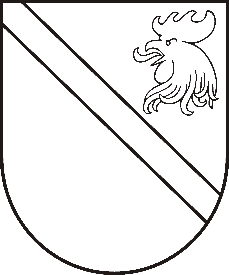 Reģ. Nr. Saieta laukums 1, Madona, Madonas novads, LV-4801 t. , e-pasts: dome@madona.lv APSTIPRINĀTIar Madonas novada pašvaldības domes20.11.2019. lēmumu Nr.563(protokols Nr.22, 31.p.)SAISTOŠIE NOTEIKUMI Nr.28„Grozījumi Madonas novada pašvaldības 2010.gada 23.septembra saistošajos noteikumos Nr.34 “Par apstādījumu ierīkošanu, uzturēšanu un aizsardzību Madonas novadā””  Izdoti saskaņā ar likuma „Par pašvaldībām” 43.panta pirmās daļas 9.punktuIzdarīt Madonas novada pašvaldības 2010.gada 23.septembra saistošajos noteikumos Nr.34 “Par apstādījumu ierīkošanu, uzturēšanu un aizsardzību Madonas novadā” šādus grozījumus: Aizstāt saistošo noteikumu 35.punktā vārdus “Latvijas Administratīvo pārkāpumu kodeksu” ar vārdu “likumu”.Izteikt saistošo noteikumu 36., 37.punktu šādā redakcijā:“36. Par saistošo noteikumu pārkāpumu piemēro naudas sodu fiziskajām personām līdz septiņdesmit naudas soda vienībām, bet juridiskajām personām līdz divsimt astoņdesmit naudas soda vienībām.37. Administratīvā pārkāpuma procesu par šo saistošo noteikumu pārkāpumiem līdz administratīvā pārkāpuma lietas izskatīšanai veic Madonas novada pašvaldības kārtībnieki. Administratīvā pārkāpuma lietu izskata Madonas novada pašvaldības Administratīvā komisija. ”Svītrot saistošo noteikumu 38.punktu.Svītrot saistošo noteikumu 39.punktu.Svītrot saistošo noteikumu 40.punktu.Saistošie noteikumi stājas spēkā vienlaikus ar Administratīvās atbildības likumu.Domes priekšsēdētājs								A.LungevičsPASKAIDROJUMA RAKSTSMadonas novada pašvaldības20.11.2019. saistošajiem noteikumiem Nr.28„Grozījumi Madonas novada pašvaldības 2010.gada 23.septembra saistošajos noteikumos Nr.34 “Par apstādījumu ierīkošanu, uzturēšanu un aizsardzību Madonas novadā””2019.gada 20.novembrī								      MadonāDomes priekšsēdētājs								A.LungevičsPaskaidrojuma raksta sadaļasNorādāmā informācija1. Pašreizējās situācijas raksturojumsMadonas novada pašvaldības saistošie noteikumi Nr.34 “Par apstādījumu ierīkošanu, uzturēšanu un aizsardzību Madonas novadā” apstiprināti ar Madonas novada pašvaldības domes 23.09.2010. lēmumu (prot.Nr. 19 ;7.p.), saskaņā ar likuma „Par pašvaldībām” 43.panta pirmās daļas 9.punktu. Saistošajos noteikumos cita starpā paredzēta atbildība par saistošo noteikumu neievērošanu. 2. Saistošo noteikumu projekta nepieciešamības pamatojums2020.gada 1.janvārī stāsies spēkā Administratīvās atbildības likums. Saskaņā ar Administratīvās atbildības likuma 2.pantu, pašvaldību saistošie noteikumi, kas paredz administratīvo atbildību, ir daļa no administratīvās atbildības sistēmas, tādēļ nepieciešams veikt grozījumus pašvaldības saistošajos noteikumos, lai nodrošinātu saistošo noteikumu regulējuma saskaņošanu ar Administratīvās atbildības likumā ietvertajām normām. 3. Īss saistošo noteikumu projekta satura izklāstsSaistošajos noteikumos paredzēts, ka par saistošo noteikumu pārkāpumu piemēro naudas sodu fiziskajām personām līdz septiņdesmit naudas soda vienībām, bet juridiskajām personām līdz divsimt astoņdesmit naudas soda vienībām. Administratīvā pārkāpuma procesu par šo saistošo noteikumu pārkāpumiem līdz administratīvā pārkāpuma lietas izskatīšanai veic Madonas novada pašvaldības kārtībnieki. Administratīvā pārkāpuma lietu izskata Madonas novada pašvaldības Administratīvā komisija.4. Informācija par plānoto projekta ietekmi uz pašvaldības budžetuNav ietekmes5. Informācija par plānoto projekta ietekmi uz uzņēmējdarbības vidi pašvaldības teritorijāNav ietekmes6. Informācija par administratīvajām procedūrāmAdministratīvo procedūru izmaiņas ir saistītas ar administratīvā pārkāpuma lietas izskatīšanā iesaistītajām amatpersonām, administratīvā pārkāpuma procesu par šo saistošo noteikumu pārkāpumiem līdz administratīvā pārkāpuma lietas izskatīšanai veic Madonas novada pašvaldības kārtībnieki, savukārt administratīvā pārkāpuma lietu izskata Madonas novada pašvaldības Administratīvā komisija. 7. Informācija par konsultācijām ar privātpersonāmKonsultācijas ar privātpersonām nav notikušas. 